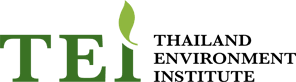 ข้อกำหนดเฉพาะสำหรับการประเมินวัฏจักรชีวิต:ผลิตภัณฑ์.......Product Category Rules (PCR):LCA of .................ข้อกำหนดเฉพาะสำหรับการประเมินวัฏจักรชีวิตผลิตภัณฑ์.......Product Category Rules for LCA of ......... ********************************************************************1. ขอบเขตเอกสารนี้จัดทำขึ้นเพื่อเป็นข้อกำหนดเฉพาะสำหรับการประเมินวัฏจักรชีวิต (LCA: Life Cycle Assessment) เพื่อแสดงข้อมูลสิ่งแวดล้อมของผลิตภัณฑ์ (EPD: Environmental Product Declaration) สำหรับกลุ่มผลิตภัณฑ์   ระบุชื่อผลิตภัณฑ์          โดยกำหนดรายละเอียดเกี่ยวกับวิธีการประเมินวัฏจักรชีวิต อ้างอิงจากมาตรฐานสากล ISO 14040 และ EN 15804 ข้อกำหนดเฉพาะสำหรับการประเมินวัฏจักรชีวิตนี้ ครอบคลุมกลุ่มผลิตภัณฑ์   ระบุชื่อผลิตภัณฑ์          ได้แก่ ระบุรายการผลิตภัณฑ์ที่สามารถใช้ PCRs ฉบับนี้ได้เอกสารอ้างอิงที่ใช้ในการพัฒนาข้อกำหนดเฉพาะสำหรับการประเมินวัฏจักรชีวิต ได้แก่ระบุแหล่งข้อมูลอ้างอิงที่ใช้ประกอบในการจัดทำข้อกำหนดเฉพาะกลุ่มผลิตภัณฑ์2. เนื้อหา โครงสร้าง และการเข้าถึงรายงานวิธีการประเมินวัฏจักรชีวิต	ข้อมูลสิ่งแวดล้อมของผลิตภัณฑ์ ต้องแสดงพร้อมกับ รายงานวิธีการประเมินวัฏจักรชีวิต ที่แสดงข้อมูลพื้นฐานและรายละเอียดเกี่ยวกับวิธีการประเมินวัฏจักรชีวิตที่ใช้อ้างอิงในการแสดงข้อมูลสิ่งแวดล้อมของผลิตภัณฑ์ 	รายงานวิธีการประเมินวัฏจักรชีวิต เป็นเอกสารที่มีการจัดทำอย่างเป็นระบบและสรุปรายละเอียดวิธีการประเมินวัฏจักรชีวิตที่ครบถ้วน โดยมีวัตถุประสงค์เพื่อใช้ในการทวนสอบผลการประเมินวัฏจักรชีวิตที่ใช้อ้างอิงในการแสดงข้อมูลสิ่งแวดล้อมของผลิตภัณฑ์ ในรายงานวิธีการประเมินวัฏจักรชีวิตต้องระบุรายละเอียดเกี่ยวกับวิธีการคำนวณดัชนีชี้วัดผลกระทบต่อสิ่งแวดล้อมโดยตลอดวัฏจักรชีวิตได้อย่างสอดคล้องตามข้อกำหนดเฉพาะสำหรับการประเมินวัฏจักรชีวิต รวมถึง ข้อมูลอื่น ๆ ที่เกี่ยวข้อง 	ผู้ทวนสอบ สามารถเข้าถึงรายงานวิธีการประเมินวัฏจักรชีวิตภายใต้ความตกลงในการรักษาความลับของข้อมูล และ ไม่สามารถใช้ข้อมูลในรายงานวิธีการประเมินวัฏจักรชีวิตในการสื่อสารกับสาธรารณะ3. ข้อมูลทั่วไปในรายงานวิธีการประเมินวัฏจักรชีวิต	รายงานวิธีการประเมินวัฏจักรชีวิต ควรประกอบด้วยข้อมูลต่อไปนี้ชื่อของผู้ยื่นคำขอรับการทวนสอบ ระบุว่าดำเนินการประเมินวัฏจักรชีวิตด้วยตัวเอง หรือ จัดจ้างบุคคลภายนอกวันที่รายงานการระบุว่าดำเนินการประเมินวัฏจักรชีวิตตามข้อกำหนดเฉพาะสำหรับการประเมินวัฏจักรชีวิต4. วัตถุประสงค์ของการประเมินวัฏจักรชีวิต	วัตถุประสงค์ของการประเมินวัฏจักรชีวิต ต้องอธิบายในรายงานวิธีการประเมินวัฏจักรชีวิตในประเด็นต่อไปนี้ที่มาของการประเมินวัฏจักรชีวิตการประยุกต์ใช้ผลการประเมินวัฏจักรชีวิตกลุ่มเป้าหมายการสื่อสารแบบระหว่างองค์กรผู้ผลิตกับองค์กรคู่ค้าธุรกิจ เรียก Business-to-Business (B2B) หรือ ระหว่างองค์กรผู้ผลิตกับผู้บริโภค เรียก Business-to-Consumer (B2C)5. ขอบเขตของการประเมินวัฏจักรชีวิต5.1 หน่วยการทำงาน หรือ หน่วยที่ประกาศใช้ (Functional/Declared unit)	ระบุหน่วยวิเคราะห์สำหรับการคำนวณค่าคาร์บอนฟุตพริ้นท์ โดยพิจารณาหน่วยการทำงานของผลิตภัณฑ์ หรือ อื่นๆตามความเหมาะสมเฉพาะรายผลิตภัณฑ์ เช่น หน่วยผลิตภัณฑ์ เช่น น้ำหนัก ปริมาตร เป็นต้น หรือ ตามขนาดบรรจุที่วางจำหน่าย5.2 การแสดงชั้นของผลิตภัณฑ์ (Declaration of construction product classes)	การประเมินวัฏจักรชีวิตของผลิตภัณฑ์ มากกว่า 1 ผลิตภัณฑ์ และแสดงผลเป็นค่าเฉลี่ยดัชนีชี้วัดผลกระทบต่อสิ่งแวดล้อมโดยตลอดวัฏจักรชีวิต ช่วยลดภาระในการคำนวณ แต่ต้องแสดงข้อมูลเป็นค่าช่วง (range) หรือ ค่าความแปรปรวน (variability) ร่วมด้วยการแสดงข้อมูลโดยผู้ผลิต 1 รายการแสดงข้อมูลของผลิตภัณฑ์ 1 ผลิตภัณฑ์จากโรงงานผลิต 1 แห่งของผู้ผลิต 1 รายการแสดงข้อมูลของผลิตภัณฑ์ 1 ผลิตภัณฑ์ โดยใช้ค่าเฉลี่ยของผลิตภัณฑ์หลายผลิตภัณฑ์ ผลิตโดยโรงงานผลิตหลายแห่ง ของผู้ผลิต 1 รายการแสดงข้อมูลโดยใช้ค่าเฉลี่ยของผลิตภัณฑ์หลายผลิตภัณฑ์ จากโรงงานผลิต  1 แห่ง ผลิตโดยผู้ผลิต 1 รายการแสดงข้อมูลโดยใช้ค่าเฉลี่ยของผลิตภัณฑ์ ผลิตโดยโรงงานผลิตหลายแห่ง ของผู้ผลิต 1 รายการแสดงข้อมูลโดยกลุ่มผู้ผลิต (มากกว่า 1 ราย)การแสดงข้อมูลของผลิตภัณฑ์ 1 ผลิตภัณฑ์โดยใช้ค่าเฉลี่ยของผลิตภัณฑ์จากผลิตโดยโรงงานผลิตหลายแห่งของผู้ผลิตหลายราย การแสดงข้อมูลโดยใช้ค่าเฉลี่ยของผลิตภัณฑ์ที่คำนวณจากสารขาออกของผู้ผลิตหลายรายการแสดงข้อมูลโดยใช้ผลิตภัณฑ์มาตรฐานหรือผลิตภัณฑ์อ้างอิง (standard or reference product) เพื่อเป็นผลิตภัณฑ์ตัวแทน (representative product)การแสดงข้อมูลโดยใช้ค่าเฉลี่ยของผลิตภัณฑ์ ต้องกำหนดหน่วยการทำงานหรือหน่วยที่ประกาศใช้ ให้สอดคล้องกับการแสดงข้อมูลสิ่งแวดล้อมของผลิตภัณฑ์ เช่น ผลิตภัณฑ์คล้ายคลึง (similar products) ที่มีความหนาแน่นแตกต่างกัน หรือ ผลิตภัณฑ์ที่มีค่าผลกระทบสูงสุด เป็นตัวแทนของชั้นผลิตภัณฑ์ (the representative for a class) ทั้งนี้ ต้องอธิบายรายละเอียดวิธีการหาค่าเฉลี่ยในรายงานการประเมินวัฏจักรชีวิต และ ความเป็นตัวแทนที่ดีของผลิตภัณฑ์ตัวแทน5.3 คำอธิบายผลิตภัณฑ์ (Product description)	ระบุประเภทและรายละเอียดของผลิตภัณฑ์ 5.4 พื้นที่ใช้งาน (Area of application)	ระบุพื้นที่ใช้งานของผลิตภัณฑ์ว่าเป็นการใช้งานภายใน (indoor) หรือ การใช้งานภายนอก (outdoor)5.5 ขอบเขตการศึกษา (System boundary)	ระบุขอบเขตการศึกษาการประเมินวัฏจักรชีวิตของผลิตภัณฑ์ว่าเป็นแบบโดยตลอด   วัฏจักรชีวิต (cradle-to-grave)	5.5.1 ขั้นตอนในวัฏจักรชีวิตของผลิตภัณฑ์ (product stages)	   ระบุขั้นตอนในวัฏจักรชีวิตของผลิตภัณฑ์ (ภาพที่ 1) ได้แก่		1) ขั้นตอนการได้มาซึ่งวัตถุดิบ พิจารณาการได้มาและการขนส่งของวัตถุดิบ สารเคมีต่าง ๆ ที่เกี่ยวข้องในการผลิต รวมถึงการขนส่งวัตถุดิบทุกรายการ จากผู้ผลิตวัตถุดิบไปยังโรงงานผลิตภัณฑ์วัสดุแผ่นยิปซัม ทั้งทางบก ทางน้ำและทางอากาศ แต่ไม่รวมถึงการขนส่งทางท่อ		2) ขั้นตอนการผลิต กระบวนการผลิตจะครอบคลุมตั้งแต่การสกัดทรัพยากรจากธรรมชาติ การจัดเก็บวัตถุดิบเพื่อรอเข้ากระบวนการ การเตรียมวัตถุดิบ การผสมวัตถุดิบ การหลอมหรือผสมสารเคมีและส่วนประกอบต่าง ๆ การขึ้นรูปหรือแปรรูปเป็นแผ่นยิปซัม การบรรจุผลิตภัณฑ์ การปรับปรุงคุณภาพน้ำและการบำบัดน้ำเสีย การซ่อมบำรุงการจัดเก็บสินค้า การขนส่งหรือขนย้ายภายในโรงงาน และการจัดการ สิ่งปฏิกูลหรือวัสดุที่ไม่ใช้แล้วจากกระบวนการผลิต		3) การกระจายสินค้าและจำหน่าย พิจารณาการขนส่งผลิตภัณฑ์จากผู้ผลิตแผ่นยิปซัม ไปยังจุดกระจายสินค้า และการเก็บรักษาระหว่างรอจำหน่าย		4) การใช้งาน การใช้งานเป็นการนำแผ่นยิปซัม ติดตั้งภายในอาคาร เช่น ฝาผนังและฝ้าเพดาน และสำหรับใช้ภายนอกอาคารเฉพาะทำฝ้าเพดานบริเวณที่ไม่ถูกน้ำโดยตรงของอาคาร หรือสำนักงานในส่วนที่ต้องการ ขึ้นอยู่กับวิธีการติดตั้งของแผ่นยิปซัมแต่ละประเภท		5) การจัดการซาก พิจารณาการขนส่งของเสียที่เหลือหลังการผลิต และของเสียที่เกิดขึ้นหลังจากการใช้งานของผลิตภัณฑ์ เช่น เศษบรรจุภัณฑ์ รวมไปถึงการขนส่งเศษซากผลิตภัณฑ์ เศษซากบรรจุภัณฑ์ และของเสียจากจุดใช้งานไปยังแหล่งบำบัดและกำจัดโดยวิธีการกำจัดแบบฝังกลบ (ทั้งเที่ยวมาและกลับ)ภาพที่ 1: แผนผังวัฏจักรชีวิตผลิตภัณฑ์.................. 6. การวิเคราะห์ข้อมูลวัฏจักรชีวิต (Life cycle inventory analysis)6.1 การรวบรวมข้อมูลและแหล่งที่มาของข้อมูล	6.1.1 ขั้นการได้มาของวัตถุดิบ		6.1.1.1 ขอบเขตการจัดเก็บข้อมูล   		พิจารณาการผลิตและได้มาของวัตถุดิบที่เข้าโรงงานทั้งในส่วนของวัตถุดิบหลักและ ส่วน ประกอบอื่น ๆ เช่น อุปกรณ์ช่วยในการผลิต ตลอดจนการขนส่งของวัตถุดิบเข้าโรงงาน การเก็บข้อมูล การจัดเก็บสารขาเข้าและสารขาออกในขั้นตอนการได้มาซึ่งวัตถุดิบของข้อกำหนดเฉพาะของ ผลิตภัณฑ์ฉบับนี้ สามารถเป็นได้ทั้งข้อมูลปฐมภูมิหรือทุติยภูมิ แต่ต้องทำการรวบรวมข้อมูลปฐมภูมิเป็นอันดับแรก ยกเว้นกรณีที่ไม่สามารถเก็บข้อมูลแบบปฐมภูมิได้ จึงอนุญาตให้ใช้ข้อมูลทุติยภูมิได้		6.1.1.2 รายการข้อมูลที่ต้องรวบรวมขึ้น		1) ข้อมูลสารขาเข้าและสารขาออกสำหรับกิจกรรมต่อไปนี้	- การผลิตพลังงานไฟฟ้า (หากมีการผลิตไฟฟ้า ณ บริษัทผู้ผลิต)	- การผลิตพลังงานไอน้ำ (หากมีการผลิตไอน้ำ ณ บริษัทผู้ผลิต)	- การผลิตน้ำ (หากมีการผลิตน้ำ ณ บริษัทผู้ผลิต)	- การบำบัดน้ำเสีย (หากมีระบบบำบัดน้ำเสีย ณ บริษัทผู้ผลิต)	- การล้าง/ทำความสะอาดพื้นที่ทำงาน	- ระบบแสงสว่าง	- การผลิตสารเคมี		- การผลิตบรรจุภัณฑ์	- การผลิตวัตถุดิบอื่น ๆ ที่เกี่ยวข้อง	- การขนส่งต่าง ๆ ที่เกี่ยวข้อง เช่น การขนส่งหรือขนย้ายภายในโรงงาน		2) ข้อมูลสารขาเข้าและสารขาออกที่ต้องรวบรวม ประกอบไปด้วย	- รายการและปริมาณวัตถุดิบที่ใช้ในการผลิต	- รายการและปริมาณสารเคมีที่ใช้ในการผลิต	- รายการและปริมาณบรรจุภัณฑ์ที่ใช้ในการผลิต	- รายการและปริมาณวัสดุ/วัตถุดิบอื่น ๆ ที่เกี่ยวข้อง	- ปริมาณพลังงานที่ใช้ในการผลิต ได้แก่ ไฟฟ้า ไอน้ำ เชื้อเพลิง รวมถึงพลังงานทางเลือก และพลังงานทดแทนอื่น ๆ	- ปริมาณน้ำที่ใช้ในกระบวนการผลิต	- เชื้อเพลิงสำหรับการขนส่งวัตถุดิบหรือพาหนะที่ใช้ในการขนส่ง ระยะทาง อัตราบรรทุก		6.1.1.3 รายการข้อมูลที่ต้องเป็นข้อมูลปฐมภูมิ		1) วัตถุดิบที่เป็นวัตถุดิบหลัก จะต้องจัดหาข้อมูลเป็นแบบปฐมภูมิ 		2) สารขาเข้าและสารขาออกสำหรับกิจกรรมอื่น ๆ ที่บริษัทมีกระบวนการผลิตเองหรือบริษัทมีความสามารถในการเข้าถึงข้อมูลการผลิต จะต้องรวบรวมข้อมูลปฐมภูมิ เช่น กรณีที่มีการผลิต บรรจุภัณฑ์ใช้เอง หรือรับจากบริษัทในเครือ ต้องมีการจัดเก็บข้อมูลสารขาเข้าและสารขาออกสำหรับการ ผลิตบรรจุภัณฑ์นั้น ๆ และนำมาคำนวณค่าศักยภาพในการก่อให้เกิดผลกระทบ (Characterization Factors: CFs) สำหรับบรรจุภัณฑ์นั้น ๆ รวมถึงระบบสนับสนุนภายใน โดยพิจารณาครอบคลุมกระบวนการต้นน้ำทั้งหมด		3) สารขาเข้าและสารขาออกของกิจกรรมอื่น ๆ สามารถเป็นได้ทั้งข้อมูลปฐมภูมิหรือทุติยภูมิ แต่อย่างไรก็ตาม ข้อมูลปฐมภูมิเป็นข้อมูลหลักที่ควรเก็บเป็นอันดับแรก ยกกเว้นกรณีที่ไม่สามารถรวบรวมข้อมูลแบบปฐมภูมิได้ จึงอนุญาตให้ใช้ข้อมูลทุติยภูมิ 		4) ข้อมูลพลังงานที่ใช้ในโรงงาน		6.1.1.4 เงื่อนไขในการจัดทำข้อมูลปฐมภูมิ		1) สารขาเข้าและสารขาออกสำหรับกิจกรรมต่าง ๆ ให้ใช้ข้อมูลล่าสุดย้อนหลัง 1 ปี หรือหากจำเป็นสามารถใช้ข้อมูลย้อนหลังได้ไม่เกิน 3 ปีที่จัดเก็บต่อเนื่อง 12 เดือนเป็นอย่างน้อย พร้อมระบุเหตุผลที่ทำให้ไม่สามารถใช้ข้อมูลล่าสุดย้อนหลัง 1 ปี ครอบคลุมกิจกรรมที่เกี่ยวข้องกับการผลิตและระบบสนับสนุนทั้งหมด 		2) กรณีที่มีผู้จัดหาวัตถุดิบมากกว่า 1 รายในวัตถุดิบชนิดเดียวกัน ควรใช้ข้อมูลปฐมภูมิจากผู้ จัดหาวัตถุดิบทุกราย หรือกรณีที่ไม่สามารถเก็บข้อมูลได้ให้เก็บข้อมูลจากผู้จัดหาวัตถุดิบที่มีการจัดส่ง ปริมาณมากที่สุด		3) ขั้นตอนการปันส่วน ใช้วิธีการปันส่วนตามน้ำหนัก		4) การขนส่งวัตถุดิบ สามารถพิจารณาได้ 2 กรณีคือ กรณีขนส่งวัตถุดิบจากต่างประเทศ ให้พิจารณาตั้งแต่ท่าเรือจากประเทศที่ส่งวัตถุดิบจนถึงท่าเรือในประเทศไทย รวมกับการขนส่งภายในประเทศ 		5) สามารถใช้ข้อมูลจริงจากโรงงานและคำนวณปริมาณค่าที่ต้องใช้ในการประเมิน เช่น การคำนวณพลังงานไฟฟ้า		6) การใช้วัสดุรีไซเคิล เช่น เศษแก้ว เป็นวัตถุดิบในการผลิตจะไม่มีการคิดผลกระทบ สิ่งแวดล้อมของการได้มาซึ่งเศษแก้ว (ค่าศักยภาพในการก่อให้เกิดผลกระทบ = 0)		6.1.1.5 เงื่อนไขในการจัดทำข้อมูลทุติยภูมิ		ข้อมูลทุติยภูมิของค่าศักยภาพในการก่อให้เกิดผลกระทบต่อสิ่งแวดล้อม (Characterization Factors: CFs) ของวัตถุดิบและทรัพยากร การผลิตโดยทั่วไป เช่น น้ำ ไฟฟ้า เชื้อเพลิง ให้อ้างอิงจากรายการค่าศักยภาพในการก่อให้เกิดผลกระทบต่อสิ่งแวดล้อม ที่แสดงรายละเอียดใน PCR ที่เกี่ยวข้อง		หากไม่มีข้อมูลทุติยภูมิที่กำหนดให้แล้ว ให้เลือก จากฐานข้อมูลที่เชื่อถือได้ เป็นตัวแทนและมีความแม่นยำสูง หรือเป็นที่ยอมรับทางวิชาการ ตามลำดับความสำคัญดังนี้		1) ฐานข้อมูลสิ่งแวดล้อมของวัสดุพื้นฐานและพลังงานของประเทศไทย		2) ข้อมูลจากวิทยานิพนธ์และงานวิจัยที่เกี่ยวข้องที่ทำในประเทศไทย ซึ่งผ่านการกรองแล้ว (peer-reviewed publications)		3) ฐานข้อมูลที่เผยแพร่ทั่วไป เช่น LCA Software ฐานข้อมูลเฉพาะของกลุ่มอุตสาหกรรมฐานข้อมูลเฉพาะของแต่ละประเทศ		4) ข้อมูลที่ตีพิมพ์โดยองค์กรระหว่างประเทศ เช่น IPCC สหประชาชาติ   	         หากมีข้อมูลหลายรายการที่สอดคล้องจากแหล่งข้อมูลที่อยู่ในลำดับเดียวกันให้เลือกใช้ค่าสูงที่สุด ในกรณีที่เป็นวัตถุดิบนำเข้าจากต่างประเทศให้ใช้ข้อมูลทุติยภูมิที่สอดคล้องกับการผลิตจริงมากที่สุด		6.1.1.6 สถานการณ์สมมติ (scenario setting)		1) ข้อมูลการขนส่งวัตถุดิบ   	หากทางโรงงานไม่มีค่าข้อมูลการขนส่ง จะเลือกใช้ระยะทางและลักษณะของการบรรทุก คือ ระยะทาง 700 กิโลเมตร ต่อเที่ยว และประเภทของรถจะใช้รถตู้บรรทุกกึ่งพ่วง 18 ล้อ ขนาด 32 ตัน พิจารณาทั้งเที่ยวมาและเที่ยวกลับ โดย อัตราการขนส่งเที่ยวมาบรรทุกเต็มคัน (100% loading) และเที่ยวกลับไม่มีการบรรทุก (0% loading)		6.1.1.7 เงื่อนไขอื่น ๆ		1) ช่วงเวลาในการเก็บข้อมูล	  เก็บตลอดระยะเวลา 1 ปีของการทำงาน ซึ่งจะต้องเป็นการทำงานที่คงที่ โดยให้เป็นช่วงในการดำเนินงานปกติ เพื่อป้องกันความคลาดเคลื่อนของข้อมูลที่เกิดจากฤดูกาล และสภาพอากาศ หากไม่สามารถเก็บข้อมูลครบถ้วนระยะเวลา 1 ปีได้ ต้องทำการระบุเหตุผลและขอบเขต และเงื่อนไขการเก็บข้อมูลให้ชัดเจน		2) การปันส่วน		    ใช้การปันส่วนแบบน้ำหนัก 		3) การตัดออก		    ข้อมูลบัญชีรายการสิ่งแวดล้อมที่มีสัดส่วนการก่อให้เกิดผลกระทบต่อสิ่งแวดล้อมโดยตลอดวัฏจักรชีวิต (life cycle environmental impacts) ต่ำกว่าร้อยละ 1 ของขนาดผลกระทบรวม สามารถพิจารณาตัดออกได้ แต่ต้องตัดออกไม่เกินร้อยละ 5 ของขนาดผลกระทบรวม 	6.1.2 ขั้นการผลิต		6.1.2.1 ขอบเขตการจัดเก็บข้อมูล                   		พิจารณากระบวนการผลิตของกลุ่มผลิตภัณฑ์วัสดุแผ่นยิปซัม เช่น การเตรียม วัตถุดิบ การขึ้นรูป จัดเก็บ และจ่ายผลิตภัณฑ์ เป็นต้น ตลอดจนระบบสนับสนุนต่าง ๆ ที่เกี่ยวข้องกับการผลิตผลิตภัณฑ์ เช่น การผลิตไอน้ำ การผลิตไฟฟ้า การผลิตน้ำใช้ การบำบัดน้ำเสีย พร้อมพิจารณาการกำจัดซากของเสียที่เกิดจากการผลิตด้วย		6.1.2.2 รายการข้อมูลที่ต้องรวบรวมขึ้น		1) ข้อมูลสารขาเข้าและสารขาออก ครอบคลุมกิจกรรมดังต่อไปนี้	 - กระบวนการเตรียมวัตถุดิบ และสารเคมีหลัก	 - กระบวนการขึ้นรูป	   - กระบวนการผสมวัตถุดิบ		 - กระบวนการตัดขึ้นรูป - กระบวนการบรรจุ	 - การผลิตพลังงานไฟฟ้า (หากมีการผลิตไฟฟ้า ณ บริษัทผู้ผลิต)   - การผลิตพลังงานไอน้ำ (หากมีการผลิตไอน้ำ ณ บริษัทผู้ผลิต)                	 - การผลิตน้ำ (หากมีการผลิตน้ำ ณ บริษัทผู้ผลิต)	 - การบำบัดน้ำเสีย (หากมีระบบบำบัดน้ำเสีย ณ บริษัทผู้ผลิต)	 - การล้าง/ทำความสะอาดพื้นที่ทำงาน	 - ระบบแสงสว่าง	 - การใช้สารเคมี	 - การใช้เชื้อเพลิง พลังงานทางเลือกหรือพลังงานทดแทน	 - การใช้บรรจุภัณฑ์	 - การใช้วัสดุอื่น ๆ ที่เกี่ยวข้อง	 - การขนส่งต่าง ๆ ที่เกี่ยวข้องภายในโรงงาน	 - การจัดการของเสียและวัสดุที่ไม่ใช้แล้วจากกระบวนการผลิต		2) ข้อมูลสารขาเข้าและสารขาออกที่ต้องรวบรวมประกอบไปด้วย	 - วัตถุดิบหลัก วัตถุดิบที่เป็นทางเลือกทดแทนและที่ใช้ในโรงงาน	 - สารเคมีและสารเติมแต่ง	 - บรรจุภัณฑ์	 - ผลิตภัณฑ์วัสดุวัสดุแผ่นยิปซัม ที่ผลิตได้พร้อมจัดจำหน่ายในรอบระยะเวลาการเก็บข้อมูลนั้น ๆ	 - วัสดุอื่น ๆ ที่เกี่ยวข้องและผลิตภัณฑ์ที่ได้เป็นผลพลอยได้ในการผลิต	 - พลังงาน ได้แก่ ไฟฟ้า ไอน้ำ เชื้อเพลิง รวมถึงพลังงานทางเลือกและพลังงานทดแทน	 - น้ำที่ใช้ในกระบวนการผลิต	 - น้ำเสียจากกระบวนการผลิต	 - ของเสียที่เกิดขึ้นและนำออกจากกระบวนการผลิต	 - มลพิษที่ปล่อยสู่สิ่งแวดล้อม	 - เชื้อเพลิงสำหรับการขนส่ง หรือพาหนะที่ใช้ในการขนส่ง ระยะทาง อัตราบรรทุก		6.1.2.3 รายการข้อมูลที่ต้องเป็นข้อมูลปฐมภูมิ		- สารขาเข้าและสารขาออกสำหรับทุกกิจกรรมที่เกี่ยวข้องกับการผลิตผลิตภัณฑ์และระบบ สนับสนุนที่เกี่ยวข้องต้องเป็นข้อมูลปฐมภูมิเท่านั้น		- สารขาเข้าและสารขาออกสำหรับกิจกรรมอื่น ๆ ที่บริษัทมีกระบวนการผลิตเองหรือบริษัทมีความสามารถในการเข้าถึงข้อมูลการผลิตจะต้องจัดเก็บข้อมูลแบบปฐมภูมิ เช่น กรณีที่มีการผลิตไฟฟ้าหรือ พลังงานใช้เอง หรือรับจากบริษัทในเครือ ต้องมีการจัดเก็บปริมาณเชื้อเพลิงที่ใช้ผลิตไฟฟ้าหรือพลังงานนั้น ๆ และนำมาคำนวณค่าศักยภาพในการก่อให้เกิดผลกระทบต่อสิ่งแวดล้อม (Characterization Factors: CFs) สำหรับไฟฟ้าหรือพลังงานนั้น ๆ โดยพิจารณาครอบคลุมกระบวนการต้นน้ำทั้งหมดด้วย		6.1.2.4 เงื่อนไขในการจัดทำข้อมูลปฐมภูมิ		- ให้ใช้ข้อมูล 1 ปีย้อนหลังครอบคลุมกิจกรรมที่เกี่ยวข้องกับการผลิตและระบบสนับสนุน ทั้งหมดหากไม่สามารถเก็บข้อมูล 1 ปีย้อนหลังได้ ต้องอธิบายเหตุผล		- กรณีที่มีฐานการผลิตหลายแห่งแต่เป็นผลิตภัณฑ์ประเภทเดียวกัน ให้ทำการเก็บข้อมูล จากทุก ๆ แหล่งการผลิต หรือข้อมูลจากแหล่งการผลิตหลักซึ่งต้องมีการระบุที่ตั้งที่ชัดเจน		- ขั้นตอนการปันส่วน ใช้วิธีการปันส่วนตามน้ำหนัก หากไม่สามารถปันส่วนตามน้ำหนักได้ ให้ใช้วิธีการปันส่วนที่เหมาะสมพร้อมระบุวิธีการปันส่วนให้ชัดเจนนส่วนตามมูลค่าทางเช่น การปันส่วนตามมูลค่าทางเศรษฐศาสตร์ เป็นต้น		- กรณีที่มีการผลิตไฟฟ้าใช้เองภายในโรงงาน ปริมาณการใช้เชื้อเพลิงจะต้องถูกพิจารณาและคำนวณค่าศักยภาพในการก่อให้เกิดผลกระทบต่อสิ่งแวดล้อม (Characterization Factors: CFs)		- กรณีมีการใช้วัสดุเหลือทิ้งจากกระบวนการผลิตอื่น ๆ และ/หรือ ใช้เศษขยะของเสียวัสดุที่ ไม่ใช้แล้วจากกระบวนการผลิตภายในโรงงานตนเอง เพื่อเป็นวัตถุดิบหลักตัวหนึ่งในการผลิตกลุ่มผลิตภัณฑ์วัสดุวัสดุแผ่นยิปซัม เฉพาะค่าศักยภาพในการเกิดภาวะโลกร้อน (Global Warming Potential: GWP) จากการผลิตวัตถุดิบเหล่านี้ให้คิดเป็นศูนย์ โดยจะคิดเพียงค่าศักยภาพในการเกิดภาวะโลกร้อนจากการขนส่งวัตถุดิบและการเผาไหม้เท่านั้น 		- กรณีชิ้นงานที่ผลิตออกมาแล้วไม่ได้มาตรฐาน/เสีย และไม่สามารถนำมาใช้ได้ในโรงงาน แต่ สามารถขายเป็นวัตถุดิบสำหรับกระบวนผลิตผลิตภัณฑ์อื่นได้นั้น จะต้องปันส่วนภาระทางสิ่งแวดล้อมให้กับผลิตภัณฑ์ที่ไม่ได้มาตรฐานนั้นด้วย		- กรณีของเสียจากกระบวนการผลิต จะให้พิจารณาถึงปลายทางที่ทางโรงงานจัดการซาก ของเสียที่เกิดขึ้น แล้วแต่วิธีการต่อไป เช่น ส่งไปเผา ให้คิดค่าศักยภาพในการก่อให้เกิดผลกระทบ (Characterization Factors: CFs) จากการเผา เป็นต้น		6.1.2.5 เงื่อนไขในการจัดทำข้อมูลทุติยภูมิ		ข้อมูลทุติยภูมิของค่าศักยภาพในการก่อให้เกิดผลกระทบต่อสิ่งแวดล้อม (Characterization Factors: CFs) ของวัตถุดิบและ ทรัพยากรการผลิตโดยทั่วไป เช่น น้ำ ไฟฟ้า เชื้อเพลิง ให้อ้างอิงจากรายการค่าศักยภาพในการก่อให้เกิดผลกระทบต่อสิ่งแวดล้อม ที่แสดงรายละเอียดใน PCR ที่เกี่ยวข้อง		หากไม่มีข้อมูลทุติยภูมิที่กำหนดให้แล้ว ให้เลือกข้อมูลจากฐานข้อมูลที่เชื่อถือได้ มีความเป็น ตัวแทนและมีความแม่นยำสูง หรือเป็นที่ยอมรับทางวิชาการ ซึ่งจะเรียงลำดับการเลือกใช้ข้อมูลทุติยภูมิ ตามลำดับดังนี้		1) ฐานข้อมูลสิ่งแวดล้อมของวัสดุพื้นฐานและพลังงานของประเทศไทย		2) ข้อมูลจากวิทยานิพนธ์และงานวิจัยที่เกี่ยวข้องที่ทำในประเทศไทย ซึ่งผ่านการกรอง แล้ว (peer-reviewed publications)		3) ฐานข้อมูลที่เผยแพร่ทั่วไป ได้แก่ โปรแกรมสำเร็จรูปด้าน LCA ฐานข้อมูลเฉพาะของกลุ่มอุตสาหกรรม ฐานข้อมูลเฉพาะของแต่ละประเทศ		4) ข้อมูลที่ตีพิมพ์โดยองค์กรระหว่างประเทศ เช่น IPCC สหประชาชาติ	6.1.3 สถานการณ์สมมติ (Scenario setting)		1) ข้อมูลการขนส่งของเสียจากการผลิต			หากทางโรงงานไม่มีข้อมูลเชื้อเพลิงสำหรับขนส่งของเสียจากการผลิตหรือประเภทพาหนะที่ใช้ในการขนส่ง ระยะทาง และอัตราบรรทุก ให้ใช้วิธีการประเมินด้วยหน่วยการขนส่ง ดังนี้	1.1) กรณีของเสียที่มีการจัดการด้วยบริษัทที่รับจ้างกำจัด กำหนดสถานการณ์สมมติของการขนส่ง คือ ระยะทางขนส่ง 700 กิโลเมตรต่อเที่ยว (ประมาณการจากกรุงเทพ-เชียงใหม่) พาหนะที่ใช้ คือ รถตู้บรรทุกกึ่งพ่วง 18 ล้อ ขนาด 32 ตัน วิ่งปกติ พิจารณาทั้งเที่ยวมาและเที่ยวกลับโดยอัตราการขนส่งเที่ยวมาบรรทุกเต็มคัน (100% loading) และเที่ยวกลับไม่มีการบรรทุก (0% loading)	1.2) กรณีของเสียที่ทิ้งเป็นขยะมูลฝอยชุมชน กำหนดสถานการณ์สมมติของการขนส่ง คือ ระยะทางขนส่ง 40 กิโลเมตรต่อเที่ยว พาหนะที่ใช้คือ รถบรรทุกขยะ 10 ล้อขนาด 16 ตัน วิ่งปกติ พิจารณาทั้งเที่ยวมาและเที่ยวกลับ โดยอัตราการขนส่งเที่ยวมาไม่มีการบรรทุก (0% loading) และเที่ยว กลับบรรทุกเต็มน้ำหนักบรรทุก (100% loading)สำหรับส่วนของผลิตภัณฑ์ที่นำไปรีไซเคิลยังไม่รวมในการคำนวณขั้นตอนนี้ หากไม่มีค่าของข้อมูลครบ 100%	6.1.4 เงื่อนไขอื่น ๆ		1) ช่วงเวลาในการเก็บข้อมูล		    รวบรวมข้อมูลตลอด 12 เดือน ของการกระบวนการผลิตที่คงที่		2) การปันส่วน		    ใช้หลักปันส่วนโดยน้ำหนัก		3) การตัดออก 		    ข้อมูลบัญชีรายการสิ่งแวดล้อมที่มีสัดส่วนการก่อให้เกิดผลกระทบต่อสิ่งแวดล้อมโดยตลอดวัฏจักรชีวิต (life cycle environmental impacts)  ต่ำกว่า 1 เปอร์เซ็นต์ของขนาดผลกระทบรวม สามารถพิจารณาตัดออกได้ แต่ต้องตัดออกไม่เกิน 5 เปอร์เซ็นต์ของขนาดผลกระทบรวม 		4) ในกรณีที่มีการผลิตหลายแหล่ง		    ในกรณีที่มีผู้ผลิตวัสดุและสินค้าหลายรายต้องทำการเฉลี่ยปริมาณวัสดุและสินค้าจาก แหล่งผลิตแต่ละแหล่งโดยการเฉลี่ยแบบถ่วงน้ำ (weighted average) รวมถึงเฉลี่ยหน่วยการขนส่ง วัตถุดิบในรายการที่กำหนดในข้อ 3.6.2.2		5) ในกรณีที่ใช้วัสดุรีไซเคิลหรือการนำกลับมาใช้ใหม่ (reuse) 		    หากมีการใช้วัตถุดิบรีไซเคิลหรือวัตถุดิบที่นำกลับมาใช้ใหม่ ปริมาณก๊าซเรือนกระจกที่เกิดขึ้นให้คิดเฉพาะส่วนที่เกิดจากกระบวนการทำใหม่ หรือ กระบวนการเตรียมก่อนนำมาใช้งานใหม่ เช่น การนำกลับมาผสมใหม่ เป็นต้น6.2 ขั้นการกระจายสินค้าและจำหน่าย	6.2.1 ขอบเขตการจัดเก็บข้อมูล	พิจารณาการขนส่งผลิตภัณฑ์ไปยังจุดกระจายสินค้า การจัดเก็บและการดูแลรักษา ผลิตภัณฑ์ระหว่างรอจำหน่าย ไม่นับรวมถึงผู้บริโภค	6.2.2 รายการข้อมูลที่ต้องรวบรวมขึ้น		1) ข้อมูลสารขาเข้าและสารขาออกสำหรับกิจกรรมต่อไปนี้	- การขนส่งผลิตภัณฑ์จากผู้ผลิตผลิตภัณฑ์ไปยังจุดกระจายสินค้า	- การจัดเก็บและดูแลรักษาผลิตภัณฑ์ระหว่างรอจำหน่าย		2) ข้อมูลสารขาเข้าและสารขาออกที่ต้องรวบรวมประกอบไปด้วย	- ผลิตภัณฑ์ที่ทำการขนส่ง และจัดจำหน่าย	- พลังงาน ได้แก่ ไฟฟ้า ไอน้ำ เชื้อเพลิง	- ของเสียในรูปของแข็ง	- เชื้อเพลิงสำหรับการขนส่ง หรือ พาหนะที่ใช้ในการขนส่ง ระยะทาง อัตราบรรทุก	- หากเป็นเส้นทางต่างประเทศ จะต้องพิจารณาการขนส่งทางเรือจากโรงงานไปจนถึง ท่าเรือในประเทศของผู้ใช้งาน	6.2.3 รายการข้อมูลที่ต้องเป็นข้อมูลปฐมภูมิ		1) น้ำหนักผลิตภัณฑ์ 		2) ข้อมูลสถานที่ตั้งจุดกระจายสินค้า หรือจุดขายหลัก (อ้างอิงจุดที่ครอบคลุมอย่างน้ำอยู่ 50% ของผลิตภัณฑ์จากการผลิตประจำปี)		3) ข้อมูลสถานที่ตั้งโครงการขนาดใหญ่ (อ้างอิงจุดที่ครอบคลุมอย่างน้ำอยู่ 50% ของ ผลิตภัณฑ์จากการผลิตประจำปี)		4) เชื้อเพลิงสำหรับการขนส่ง หรือ พาหนะที่ใช้ในการขนส่ง ระยะทาง อัตราบรรทุก		5) พลังงานที่ใช้สำหรับจัดเก็บผลิตภัณฑ์ในจุดกระจายสินค้า (ถ้ามี)	6.2.4 เงื่อนไขในการจัดทำข้อมูลปฐมภูมิ		กรณีทำการประเมินโดยใช้ปริมาณเชื้อเพลิง ให้รวบรวมข้อมูลดังนี้		1) ชนิดเชื้อเพลิง		2) ปริมาณเชื้อเพลิง		3) ปริมาณผลิตภัณฑ์ที่ขนส่ง		4) กรณีทำการประเมินด้วยหน่วยการขนส่ง (ตัน-กิโลเมตร) ให้รวบรวมข้อมูลดังนี้	- ระยะทางจากสถานที่ผลิตไปยังจุดกระจายสินค้าหรือจุดขายหลักโดยใช้ระยะทาง ระหว่างจังหวัดของกรมทางหลวงแห่งประเทศไทยhttp://gisweb.doh.go.th/doh/ download/index.php สำหรับการขนส่งทางรถภายในประเทศ	- สำหรับข้อมูลการขนส่งระหว่างท่าเรือภายในประเทศและท่าเรือต่างประเทศ อ้างอิงจาก www.searates.com		5) ประเภทยานพาหนะที่ใช้ในการขนส่ง		6) ขนาดบรรทุกและสัดส่วนการบรรทุก		7) การขนส่งขากลับ (บรรทุกสินค้าอื่นหรือรถเปล่า)	6.2.5 เงื่อนไขในการจัดทำข้อมูลทุติยภูมิ	ข้อมูลทุติยภูมิของค่าศักยภาพในการก่อให้เกิดผลกระทบต่อสิ่งแวดล้อม (Characterization Factors: CFs) ของวัตถุดิบและ ทรัพยากรการผลิตโดยทั่วไป เช่น น้ำ ไฟฟ้า เชื้อเพลิง ให้อ้างอิงจากรายการค่าศักยภาพในการก่อให้เกิดผลกระทบต่อสิ่งแวดล้อม ที่แสดงรายละเอียดใน PCR ที่เกี่ยวข้อง		หากไม่มีข้อมูลทุติยภูมิที่กำหนดให้แล้ว ให้เลือกข้อมูลจากฐานข้อมูลที่เชื่อถือได้ มีความเป็น ตัวแทนและมีความแม่นยำสูง หรือเป็นที่ยอมรับทางวิชาการ ซึ่งจะเรียงลำดับการเลือกใช้ข้อมูลทุติยภูมิ ตามลำดับดังนี้		1) ฐานข้อมูลสิ่งแวดล้อมของวัสดุพื้นฐานและพลังงานของประเทศไทย		2) ข้อมูลจากวิทยานิพนธ์และงานวิจัยที่เกี่ยวข้องที่ทำในประเทศไทย ซึ่งผ่านการกรอง แล้ว (peer-reviewed publications)		3) ฐานข้อมูลที่เผยแพร่ทั่วไป ได้แก่ โปรแกรมสำเร็จรูปด้าน LCA ฐานข้อมูลเฉพาะของกลุ่มอุตสาหกรรม ฐานข้อมูลเฉพาะของแต่ละประเทศ		4) ข้อมูลที่ตีพิมพ์โดยองค์กรระหว่างประเทศ เช่น IPCC สหประชาชาติ 	หากมีข้อมูลหลายรายการที่สอดคล้องจากแหล่งข้อมูลที่อยู่ในลำดับเดียวกันให้เลือกใช้ค่าสูงที่สุด ในกรณีที่เป็นวัตถุดิบนำเข้าจากต่างประเทศให้ใช้ข้อมูลทุติยภูมิที่สอดคล้องกับการผลิตจริงมากที่สุด	6.2.6 สถานการณ์สมมติ (Scenario setting)	หากทางโรงงานไม่มีข้อมูลเชื้อเพลิงสำหรับการขนส่งผลิตภัณฑ์หรือ ประเภทพาหนะ ที่ใช้ใน การขนส่ง ระยะทาง และอัตราบรรทุกใช้วิธีการประเมินด้วยหน่วยการขนส่งดังนี้ให้		- ระยะทางขนส่ง คือ700 กิโลเมตรต่อเที่ยว (ประมาณการจากกรุงเทพ-เชียงใหม่)		- พาหนะที่ใช้คือ รถตู้บรรทุกกึ่งพ่วง 18 ล้อ ขนาด 32 ตัน วิ่งปกติ		- พิจารณาทั้งเที่ยวมาและเที่ยวกลับโดยอัตราการขนส่งเที่ยวมาบรรทุกเต็มคัน (100% loading) และเที่ยวกลับไม่มีการบรรทุก (0% loading)		- กรณีเป็นการขนส่งระหว่างประเทศ จะใช้หลักของการหาเส้นทางการเดินทาง โดยพิจารณาการขนส่งโดยทางถนนหรือทางราง จากท่าเรือในไทย ไปถึงท่าเรือในต่างประเทศ	6.2.7 เงื่อนไขอื่น ๆ		1) ช่วงเวลาในการเก็บข้อมูล		    ตลอดระยะเวลาการส่งของ – รับของ เป็นเวลา 1 ปีที่มีการเก็บข้อมูลคงที่ หรือตามการเก็บข้อมูลการผลิตที่คงที่		2) การปันส่วน		    ใช้หลักการปันส่วนแบบน้ำหนัก (mass allocation) ซึ่งจะต้องทราบค่าน้ำหนักแต่ละผลิตภัณฑ์6.3 ขั้นการใช้งาน	เนื่องจากการติดตั้งวัสดุยิปซัม จะมาพร้อมกับการทำโครงสร้างอื่น ๆ ของตัวอาคาร เช่น ฝ้า เพดาน และมีการใช้อุปกรณ์ วัสดุ และพลังงานน้อยมาก เมื่อเทียบกับผลกระทบในช่วงอื่น ๆ ของวัฏจักรชีวิตของผลิตภัณฑ์ ดังนั้น จึงไม่ต้องพิจารณาผลกระทบในช่วงใช้งาน  6.4 ขั้นการจัดการซาก	6.4.1 ขอบเขตการจัดเก็บข้อมูล	 ขั้นตอนการจัดการซากภายหลังการหมดอายุการใช้งานของกลุ่มผลิตภัณฑ์วัสดุแผ่นยิปซัม จะกำหนดสมมติฐานในการจัดการซาก คือ การจัดการซากของผลิตภัณฑ์วัสดุแผ่นยิปซัมเป็นแบบฝังกลบ 	6.4.2 รายการข้อมูลที่ต้องรวบรวมขึ้น		1) ข้อมูลสารขาเข้าและสารขาออกสำหรับกิจกรรมต่อไปนี้		   - การขนส่งของเสียวัสดุที่ไม่ใช้แล้วจากกระบวนการผลิต	   - การขนส่งของเสียที่เหลือภายหลังการใช้งาน	   - การจัดการของเสียที่เหลือภายหลังการใช้งาน		2) ข้อมูลสารขาเข้าและสารออกที่ต้องรวบรวมประกอบไปด้วย	 - ของเสียวัสดุที่ไม่ใช้แล้วจากกระบวนการผลิต	 - ของเสียที่เหลือภายหลังการใช้งาน	 - วิธีการจัดการของเสียที่เหลือภายหลังการใช้งานและส่วนประกอบในการใช้งานอื่น ๆ ที่ร่วมกับผลิตภัณฑ์ (ถ้ามี)	 - การขนส่งของเสียที่เหลือภายหลังการใช้งานและส่วนประกอบในการใช้งานอื่น ๆ ที่ ร่วมกับผลิตภัณฑ์ (ถ้ามี)	6.4.3 รายการข้อมูลที่ต้องเป็นข้อมูลปฐมภูมิ		- น้ำหนักของเสียวัสดุที่ไม่ใช้แล้วจากกระบวนการผลิต		- น้ำหนักของเสียที่เกิดขึ้นเมื่อทำการรื้อถอน		- ปริมาณส่วนประกอบในการใช้งานอื่น ๆ ที่ร่วมกับผลิตภัณฑ์ (ถ้ามี)	6.4.4 เงื่อนไขในการจัดทำข้อมูลปฐมภูมิ		จะพิจารณาการทำข้อมูลโดยการให้คิดค่าน้ำของเสียจริง ๆ 	6.4.5 เงื่อนไขในการจัดทำข้อมูลทุติยภูมิ		ข้อมูลทุติยภูมิของค่าศักยภาพในการก่อให้เกิดผลกระทบต่อสิ่งแวดล้อม (Characterization Factors: CFs) ของวัตถุดิบและ ทรัพยากรการผลิตโดยทั่วไป เช่น น้ำ ไฟฟ้า เชื้อเพลิง ให้อ้างอิงจากรายการค่าศักยภาพในการก่อให้เกิดผลกระทบต่อสิ่งแวดล้อม ที่แสดงรายละเอียดใน PCR ที่เกี่ยวข้อง		หากไม่มีข้อมูลทุติยภูมิที่กำหนดให้แล้ว ให้เลือกข้อมูลจากฐานข้อมูลที่เชื่อถือได้ มีความเป็น ตัวแทนและมีความแม่นยำสูง หรือเป็นที่ยอมรับทางวิชาการ ซึ่งจะเรียงลำดับการเลือกใช้ข้อมูลทุติยภูมิ ตามลำดับดังนี้	  	1) ฐานข้อมูลสิ่งแวดล้อมของวัสดุพื้นฐานและพลังงานของประเทศไทย		2) ข้อมูลจากวิทยานิพนธ์และงานวิจัยที่เกี่ยวข้องที่ทำในประเทศไทย ซึ่งผ่านการกรอง แล้ว (peer-reviewed publications)		3) ฐานข้อมูลที่เผยแพร่ทั่วไป ได้แก่ โปรแกรมสำเร็จรูปด้าน LCA ฐานข้อมูลเฉพาะของกลุ่มอุตสาหกรรม ฐานข้อมูลเฉพาะของแต่ละประเทศ		4) ข้อมูลที่ตีพิมพ์โดยองค์กรระหว่างประเทศ เช่น IPCC สหประชาชาติ	หากมีข้อมูลหลายรายการที่สอดคล้องจากแหล่งข้อมูลที่อยู่ในลำดับเดียวกันให้เลือกใช้ค่าสูงที่สุด ในกรณีที่เป็นวัตถุดิบนำเข้าจากต่างประเทศให้ใช้ข้อมูลทุติยภูมิที่สอดคล้องกับการผลิตจริงมากที่สุด6.4.6 สถานการณ์สมมติ (Scenario setting)	1) ข้อมูลการขนส่งซากผลิตภัณฑ์		ให้กำหนดสถานการณ์สมมติสำหรับการขนส่งดังนี้		- ระยะทางขนส่ง คือ 40 กิโลเมตรต่อเที่ยว		- พาหนะที่ใช้ คือ รถบรรทุกขยะ 10 ล้อ ขนาด 16 ตัน วิ่งปกติ		- พิจารณาทั้งเที่ยวมาและเที่ยวกลับโดยอัตราการขนส่งเที่ยวมาไม่มีการบรรทุก (0% loading) และเที่ยวกลับบรรทุกเต็มคัน (100% loading)7. การประเมินผลกระทบต่อสิ่งแวดล้อมโดยตลอดวัฏจักรชีวิต (Life cycle impact assessment)7.1 การคัดเลือกตัวชี้วัดในการประเมินผลกระทบต่อสิ่งแวดล้อมโดยตลอดวัฏจักรชีวิตระบุตัวชี้วัดในการประเมินผลกระทบต่อสิ่งแวดล้อมโดยตลอดวัฏจักรชีวิต พร้อมทั้งแหล่งอ้างอิงเช่น รายงานต้องระบุตัวชี้วัดในการประเมินผลกระทบต่อสิ่งแวดล้อมโดยตลอดวัฏจักรชีวิต ของผลกระทบด้านต่อไปนี้Global warming potential (carbon footprint), in CO2eDepletion of the stratospheric ozone layer, in kg CFC-11Acidification of land and water sources, in in moles H+ or kg SO2Eutrophication, in kg phosphatePhotochemical ozone formation, in kg O3 eq.Abiotic depletion for fossil resources potential, in MJ และสามารถเพิ่มเติมผลกระทบอื่น ๆ ได้ตามความต้องการ7.2 การคำนวณตัวชี้วัดในการประเมินผลกระทบต่อสิ่งแวดล้อมโดยตลอดวัฏจักรชีวิตขั้นตอนการประเมินผลกระทบโดยตลอดวัฏจักรชีวิตผลิตภัณฑ์ ทำได้โดยการจำแนกรายการผลกระทบต่อสิ่งแวดล้อมที่อาจเกิดขึ้นได้จากสารขาเข้าและสารขาออก (classification)		เป็นการจำแนกข้อมูลสารขาเข้าและสารขาออกในข้อมูลบัญชีรายการสิ่งแวดล้อมของผลิตภัณฑ์ว่าสัมพันธ์กับกลุ่มผลกระทบสิ่งแวดล้อมที่สนใจศึกษา โดยดูจากความสัมพันธ์ของสารขาเข้าและสารขาออกที่เป็นสาเหตุให้เกิดกลุ่มผลกระทบสิ่งแวดล้อมนั้น ซึ่งสารบางชนิดสามารถเป็นสาเหตุให้เกิดผลกระทบทางสิ่งแวดล้อมได้มากกว่า หนึ่งกลุ่มผลกระทบ ซึ่งให้พิจารณาเสมือนกับว่าผลกระทบดังกล่าวเกิดขึ้นคู่ขนาน เนื่องจากเป็นการประเมินศักยภาพที่ก่อให้เกิดผลกระทบต่อวิ่งแวดล้อม ตัวอย่าง เช่น การปล่อยก๊าซคลอโรฟลูออโรคาร์บอน (CFC) เป็นสาเหตุของภาวะโลกร้อน และ ยังเป็นสาเหตุของการทำงานชั้นโอโซน อีกด้วย	7.2.2. การคำนวณค่าดัชนีชี้วัดผลกระทบต่อสิ่งแวดล้อมที่อาจเกิดขึ้นได้ (characterisation) 		เป็นการแปลงข้อมูลปริมาณสารขาเข้าและสารขาออกในกลุ่มผลกระทบต่อสิ่งแวดล้อมเดียวกันให้อยู่ในรูปดัชนีชี้วัดผลกระทบต่อสิ่งแวดล้อมที่เกิดขึ้น โดยนำข้อมูลปริมาณสารขาเข้าหรือสารขาออกไปคูณกับค่าศักยภาพในการก่อให้เกิดผลกระทบต่อสิ่งแวดล้อม แต่เนื่องจากสารแต่ละตัวมีศักยภาพในการก่อให้เกิดผลกระทบต่อสิ่งแวดล้อมในระดับที่แตกต่างกัน ทำให้ต้องนำสารแต่ละมาเทียบกับสารอ้างอิงพื้นฐานโดยดูจากค่าศักยภาพในการก่อให้เกิดผลกระทบ (equivalent or characterization factors) ซึ่งคำนวณจากโมเดลที่อธิบายกลไกทางฟิสิกส์-เคมี  และวิถีทางของสารมลพิษในสิ่งแวดล้อม ซึ่งเป็นความรู้ทางวิทยาศาสตร์ธรรมชาติที่เป็นที่ยอมรับในระดับสากล โดยนำข้อมูลปริมาณสารขาเข้าหรือสารขาออกไปคูณกับค่าศักยภาพ ในการก่อให้เกิดผลกระทบต่อสิ่งแวดล้อม 			7.2.2.1 การก่อให้เกิดภาวะโลกร้อน (Global warming Potential: GWP) ค่าดัชนี ชี้วัดการก่อให้เกิดภาวะโลกร้อนจากการปล่อยก๊าซเรือนกระจก เช่น  ก๊าซคาร์บอนไดออกไซด์ ก๊าซมีเทน ก๊าซไนตรัสออกไซด์ ก๊าซเฮกซะฟลูออกไรด์ เป็นต้น คำนวณค่าดัชนีชี้วัดการก่อให้เกิดภาวะโลกร้อน โดยใช้สมการคำนวณ ดังนี้GWP    	คือ	ผลรวมของค่าดัชนีชี้วัดการก่อให้เกิดภาวะโลกร้อนGWP (i)     	คือ	ค่าดัชนีชี้วัดการก่อให้เกิดภาวะโลกร้อนของสารนั้น 			เทียบกับ CO2 (Characterization Factor)A (i)        	คือ	ปริมาณสารที่ได้จากการวิเคราะห์บัญชีรายการสิ่งแวดล้อม	7.2.2.2 การลดลงของโอโซนในบรรยากาศชั้นสตราโทสเฟียร์ (Depletion of the stratospheric ozone layer) ค่าดัชนีชี้วัดการลดลงของโอโซนในบรรยากาศ (Ozone Depletion Potential: ODP) เช่น คลอโรฟลูออโรคาร์บอน ไฮโดรคลอโรฟลูออโรคาร์บอน เมธิลโบรไมด์ เป็นต้น โดยการคำนวณค่าดัชนีชี้วัดการการลดลงของโอโซนในบรรยากาศจะใช้สาร CFC-11 (Trichlorofluoromethane) เป็นตัวอ้างอิงโดยใช้สมการคำนวณ ดังนี้ODP	คือ  	ผลรวมของค่าดัชนีชี้วัดการก่อให้เกิดการลดลงของโอโซนในบรรยากาศODP (i)	คือ	ค่าดัชนีชีวัดการก่อให้เกิดการลดลงของโอโซนในบรรยากาศของสารนั้นๆ เทียบกับ CFC-11 (Characterization factor)A(i)	        คือ     ปริมาณสารที่ได้จากการวิเคราะห์บัญชีรายการสิ่งแวดล้อม7.2.2.3 การก่อให้เกิดภาวะความเป็นกรด (Acidification) ค่าดัชนีชี้วัดการก่อให้เกิดความเป็นกรด (Acidification Potential: AP) คือ การวัดความเป็นกรดในธรรมชาติ ซึ่งวัดปริมาณสารที่ก่อให้เกิดความเป็นกรด เช่น ซัลเฟอร์ไดออกไซด์ ไนตรัสออกไซด์ แอมโมเนีย ไฮโดรคลอริก โดยคิดค่าผลกระทบอ้างอิงเทียบกับสารซัลเฟอร์ไดออกไซด์ 1 กรัม (1 g SO2 equivalent) คำนวณค่าดัชนีชี้วัดการก่อให้เกิดภาวะความเป็นกรด โดยใช้สมการคำนวณ ดังนี้AP		คือ	ผลรวมของค่าดัชนีชี้วัดการก่อให้เกิดภาวะความเป็นกรดAP (i)	คือ  	ค่าดัชนีชีวัดการก่อให้เกิดภาวะความเป็นกรดของสารนั้น ๆ 		เทียบกับ SO2 (Characterization factor)A (i)             คือ     ปริมาณสารที่ได้จากการวิเคราะห์บัญชีรายการสิ่งแวดล้อม	7.2.2.4 การเพิ่มขึ้นของแร่ธาตุอาหารในแหล่งน้ำ (Eutrophication) ค่าดัชนีชี้วัดการเพิ่มขึ้นของธาตุอาหาร (Eutrophication Potential: EP) คือ ภาวะการเพิ่มขึ้นของธาตุอาหารจากไนโตรเจน ฟอสฟอรัส จึงทำให้เกิดการเปลี่ยนแปลงของสิ่งมีชีวิตในแหล่งน้ำเกิดขึ้น และระดับออกซิเจนในแหล่งน้ำลดลงอย่างรวดเร็ว การคิดค่าผลกระทบอ้างอิงเทียบกับสารฟอสเสต 1 กรัม (1 g PO4 equivalent) คำนวณค่าดัชนีชี้วัดการเพิ่มขึ้นของธาตุอาหารในแหล่งน้ำ โดยใช้สมการคำนวณ ดังนี้EP	 	คือ     ค่าดัชนีชี้วัดการเพิ่มขึ้นของธาตุอาหารในแหล่งน้ำ	EP (i)	คือ 	ค่าดัชนีชี้วัดการก่อให้เกิดการเพิ่มขึ้นของแร่ธาตุอาหารของสารนั้น ๆ 			เทียบกับ PO4 (Characterization Factor)A (i)	คือ 	ปริมาณสารที่ได้จากการวิเคราะห์บัญชีรายการสิ่งแวดล้อม	7.2.2.5 การเกิดโอโซนในบรรยากาศชั้นโทรโปสเฟียร์ (Formation of tropospheric ozone) ค่าดัชนีชี้วัดการเกิดโอโซนในบรรยากาศชั้นโทรโปสเฟียร์ พิจารณาถึงการก่อให้เกิดโอโซนในบรรยากาศชั้น โทรโปสเฟียร์ (Troposphere) ที่ทําให้เกิดปรากฏการณ์ Photochemical Smog (Photochemical Ozone Creation Potential : POCP) โดยโอโซน ส่วนใหญ่เกิดจากปฏิกิริยาทางธรรมชาติระหว่างแสงแดดกับออกซิเจน และแสงแดดกับก๊าซไนตรัสออกไซด์ ซึ่งไนโตรเจนออกไซด์นั้นถูกปล่อยออกมากในอากาศโดยการเผาไหม้ของเชื้อเพลิง จากหลายแหล่งเช่น รถยนต์ รถบรรทุก ถ่านหิน โรงงานไฟฟ้า และโรงงานอุตสาหกรรมอื่น เป็นต้น หน่วยวัดเป็น กิโลกรัม เทียบเท่าเอทีน เทียบเท่า (kg Ethene e) หรือกิโลกรัมออกไซด์ของไนโตรเจน เทียบเท่า (kg NOx e) คำนวณการเกิดโอโซนในบรรยากาศชั้นโทรโปสเฟียร์ โดยใช้สมการคำนวณ ดังนี้ POCP	คือ     ค่าดัชนีชี้วัดการเกิดโอโซนในบรรยากาศชั้นโทรโปสเฟียร์POCP (i)	คือ 	ค่าดัชนีชี้วัดการเกิดโอโซนในบรรยากาศชั้นโทรโปสเฟียร์ของสารนั้น ๆ 		เทียบกับ Ethene, NOx (Characterization Factor)A (i)	คือ 	ปริมาณสารที่ได้จากการวิเคราะห์บัญชีรายการสิ่งแวดล้อม	7.2.2.6 การลดลงของทรัพยากรพลังงานที่ไม่สามารถสร้างขึ้นใหม่ (Depletion of non-renewable energy resources) ค่าดัชนีชี้วัดการลดลงของทรัพยากรพลังงานที่ไม่สามารถสร้างขึ้นใหม่ (Abiotic depletion potential for fossil resources : ADP fossil fuels) พิจารณาถึงการใช้พลังงานที่เป็นทรัพยากรธรรมชาติ เช่น นํ้ามัน ก๊าซธรรมชาติ ถ่านหิน เป็นต้น หน่วยวัดเป็น เมกะจูล (MJ) หรือขึ้นอยู่กับประเภทของทรัพยากรพลังงานที่ใช้ คำนวณการลดลงของทรัพยากรพลังงานที่ไม่สามารถสร้างขึ้นใหม่ โดยใช้สมการคำนวณ ดังนี้ADP		คือ     	ค่าดัชนีชี้วัดการลดลงของทรัพยากรพลังงานที่ไม่สามารถสร้างขึ้นใหม่ADP (i)	คือ 	ค่าดัชนีชี้วัดการลดลงของทรัพยากรพลังงานที่ไม่สามารถสร้างขึ้นใหม่ของสารนั้น ๆ A (i)		คือ 	ปริมาณสารที่ได้จากการวิเคราะห์บัญชีรายการสิ่งแวดล้อม8. ฐานข้อมูลค่าศักยภาพในการก่อให้เกิดผลกระทบ (Characterization factors: CFs)ขั้นตอนวัฏจักรชีวิตรายการข้อมูลLCIA methodแหล่งข้อมูลอ้างอิงการได้มาซึ่งวัตถุดิบการได้มาซึ่งวัตถุดิบการได้มาซึ่งวัตถุดิบการได้มาซึ่งวัตถุดิบการได้มาซึ่งวัตถุดิบการได้มาซึ่งวัตถุดิบการได้มาซึ่งวัตถุดิบการได้มาซึ่งวัตถุดิบกระบวนการผลิตกระบวนการผลิตกระบวนการผลิตกระบวนการผลิตกระบวนการผลิตการกำจัดซากการกำจัดซาก